AJ Terrigal Photo - adding names to facesSubmitted by (you can work in groups)Email to vince.craig@anu.edu.au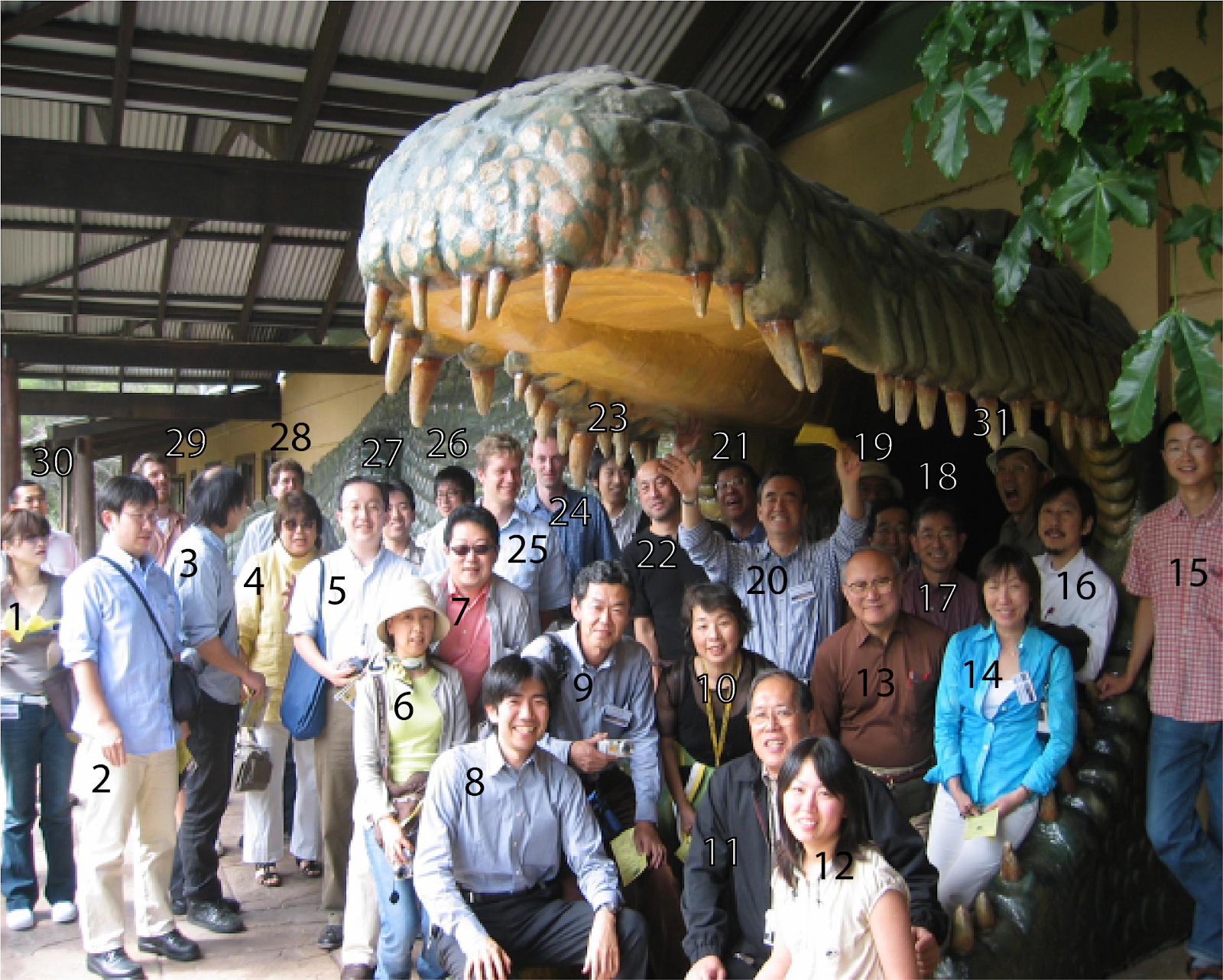 NumberNameNumberName11721831942052162272382492510261127122813291430153116